Spend, Save, and Donate ChartSpend 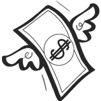 Save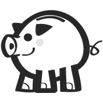 Donate    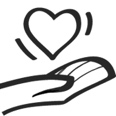 Donate    